от 27.01.2020 г.				   		                                              № 62О проведении конкурса на лучшее оформлениефасадов зданий, строений, сооружений и прилегающих территорий городских объектовк празднованию 75-летия Победы в Великой Отечественной войне 1941-1945 годов и 65-летия со дня образования г. Мирного В целях сохранения исторической памяти, подготовки торжественных мероприятий, связанных с празднованием 75-летия Победы в Великой Отечественной войне 1941-1945 годов и 65-летия со дня образования г. Мирного, с учетом Указа Президента РФ от 08.07.2019 № 327 «О проведении в Российской Федерации Года памяти и славы» и Постановления городской Администрации от 23.12.2019 № 1595 «Об объявлении 2020 года в городе Мирном Годом уважения и благодарности»,   городская Администрация постановляет:1. Объявить конкурс на лучшее оформление фасадов зданий, строений, сооружений и прилегающих территорий городских объектов к празднованию 75-летия Победы в Великой Отечественной войне 1941-1945 годов и 65-летия со дня образования г. Мирного среди промышленных и коммунальных предприятий и их подразделений,  субъектов малого и среднего предпринимательства, бюджетных организаций и учреждений, осуществляющих свою деятельность на территории города Мирного. 2. Утвердить Положение о конкурсе на лучшее оформление фасадов и прилегающих территорий городских объектов к празднованию 75-летия Победы     в Великой Отечественной войне 1941-1945 годов и 65-летия со дня образования      г. Мирного согласно приложению к настоящему Постановлению.3. Настоящее Постановление опубликовать в порядке, установленном Уставом МО «Город Мирный». 4. Данное Постановление вступает в силу с момента его подписания.5. Контроль исполнения настоящего Постановления возложить на Заместителя Главы Администрации по социальной политике Ю.И. Син. Глава города                                                                                             К.Н. АнтоновПриложение к Постановлению городской Администрацииот 27.01.2020 № 62ПОЛОЖЕНИЕо конкурсе на лучшее оформлениефасадов зданий, строений, сооружений и прилегающих территорий городских объектов к празднованию 75-летия Победы в Великой Отечественной войне 1941-1945 годови 65-летия со дня образования г. Мирного1. Общие положения1.1. Конкурс на лучшее оформление фасадов зданий, строений, сооружений и прилегающих территорий городских объектов к празднованию 75-летия Победы         в Великой Отечественной Войне 1941-1945 годов и 65-летия со дня образования       г. Мирного (далее – конкурс) проводится Администрацией муниципального образования МО «Город Мирный» (далее – городская Администрация, МО «Город Мирный») в целях сохранения исторической памяти, подготовки и проведения торжественных мероприятий, связанных с празднованием данных юбилейных дат, в рамках проводимого в Российской Федерации Года памяти и славы, объявленного Президентом России, и проводимого в МО «Город Мирный» Года уважения и благодарности, объявленного городской Администрацией. 1.2. Организация конкурса возлагается на Управление архитектуры и градостроительства городской Администрации.      Адрес: г. Мирный, ул. Ленина, 11, каб.112, 113, т. 4-32-81, 3-25-78.1.3. К участию в конкурсе приглашаются юридические лица и индивидуальные предприниматели (промышленные и коммунальные предприятия и их подразделения, бюджетные организации и учреждения образования, культуры, спорта и оздоровления, предприятия торговли и общественного питания и т.п., субъекты малого и среднего предпринимательства), осуществляющие свою деятельность на территории г. Мирного.1.4. Целью конкурса является выявление лучшего образного, цветового и светового решения праздничного оформления фасадов зданий, строений, сооружений и прилагающих территорий объектов, расположенных на территории      г. Мирного. 1.5. Задачей конкурса является поднятие патриотического и соревновательного духа, создание праздничной атмосферы и настроения жителям и гостям алмазной столицы, улучшение внешнего облика городских зданий, улиц и площадей.2. Условия конкурса2.1.  Участникам конкурса необходимо подать в городскую Администрацию заявку об участии в конкурсе, своевременно спланировать, организовать и выполнить работы по праздничному оформлению фасадов зданий, строений,  сооружений и прилегающих к ним территорий.2.2. При планировании мероприятий по праздничному оформлению объектов к 75-й годовщине Победы в Великой Отечественной войне 1941-1945 годов рекомендуется использование утвержденного брендбука (руководства по использованию логотипа празднования 75-й годовщины Победы в ВОВ 1941-1945 годов (далее по тексту – брендбук)), являющегося основой для графического и шрифтового оформления интерьерных и экстерьерных решений, уличных конструкций и других дизайнерских продуктов, используемых для оформления. Для оформления объектов к 65-летию со дня образования г. Мирного рекомендуется использовать эмблему данного юбилея после ее официального утверждения, а также стилистические решения, связанные с историей и отличительными особенностями нашего города.В оформлении приветствуется использование декоративных панно, поздравительных плакатов, билбордов, сити-форматов, постеров, консолей и перетяжек, а также флагов и различных объемных композиций с символикой и тематикой праздников, в том числе представленных в брендбуке с соблюдением ключевых стандартов фирменной стилистики.  2.3. Основными показателями при подведении итогов конкурса будут комплексный подход к оформлению территорий, зданий и сооружений в дневное и вечернее время, создание наиболее интересных художественных и образных решений.Для рассмотрения конкурсных работ его участники могут предоставлять организаторам конкурса фотоматериалы, дизайн-проекты и (или) иные наработки с запланированным (осуществленным) оформлением своих объектов и прилегающих территорий.3. Сроки проведения конкурса3.1. Начало – 1 марта 2020 года. 3.2. Окончание – 15 июня 2020 года.4. Подведение итогов конкурса4.1. Победители конкурса номинируются по трем категориям:1) среди промышленных и коммунальных предприятий и их подразделений;2) среди бюджетных организаций и учреждений; 3) среди субъектов малого и среднего предпринимательства. 4.2. По итогам конкурса победителям в каждой из трех номинаций вручаются дипломы конкурса I, II и III степеней, участникам конкурса - Благодарственные письма Главы города Мирного.5. Жюри5.1. Для подведения итогов конкурса образуется жюри в следующем составе:председатель жюри:- Глава города Мирного; заместитель председателя жюри:- начальник управления архитектуры и градостроительства городской Администрации, гл. архитектор;члены жюри:- председатель городского Совета;- председатель комиссии по социальным вопросам городского Совета;- заместитель Главы городской Администрации по социальным вопросам;- начальник отдела по связям с общественностью и СМИ городской Администрации;- директор муниципального казенного учреждения «Управление спорта, культуры и молодежной политики» МО «Город Мирный»;- заместитель директора по архитектуре и строительству, главный архитектор проектов муниципального казенного учреждения «Управление жилищно-коммунального хозяйства» МО «Город Мирный»;- начальник муниципального казенного учреждения «Межпоселенческое управление культуры» МО «Мирнинский район» РС (Я) (по согласованию); - директор Культурно-спортивного комплекса Акционерной компании «АЛРОСА» (публичное акционерное общество) (по согласованию);- заместитель директора муниципального бюджетного учреждения дополнительного образования «Детская школа искусств г. Мирного»  (художественное отделение) (по согласованию);ответственный секретарь жюри: – гл. специалист управления архитектуры и градостроительства городской Администрации.При отсутствии члена жюри по уважительным причинам участие в подведении итогов конкурса принимает его заместитель либо иное уполномоченное им лицо.5.2. До окончания конкурса члены жюри производят осмотр оформленных территорий, зданий и сооружений города, отмечают наиболее интересные работы и оценивают их с учетом выполнения условий конкурса и с точки зрения художественного и образного восприятия.5.3. При подведении итогов члены жюри на своем заседании учитывают соответствие выполненного оформления условиям конкурса, отмечают недостатки и достоинства представленных на конкурс работ. 5.4. Решение жюри принимается большинством голосов, при равенстве голосов «за» и «против» голос председателя жюри является решающим. 5.5. Ход и итоги конкурса освещаются во всех средствах массовой информации: газетах «Мирнинский рабочий» и «Мирнинский муниципальный вестник», на официальном сайте МО «Город Мирный» (https://мирный-саха.рф/), на радио и телевидении._____________________АДМИНИСТРАЦИЯМУНИЦИПАЛЬНОГО ОБРАЗОВАНИЯ«Город Мирный»МИРНИНСКОГО РАЙОНАПОСТАНОВЛЕНИЕ 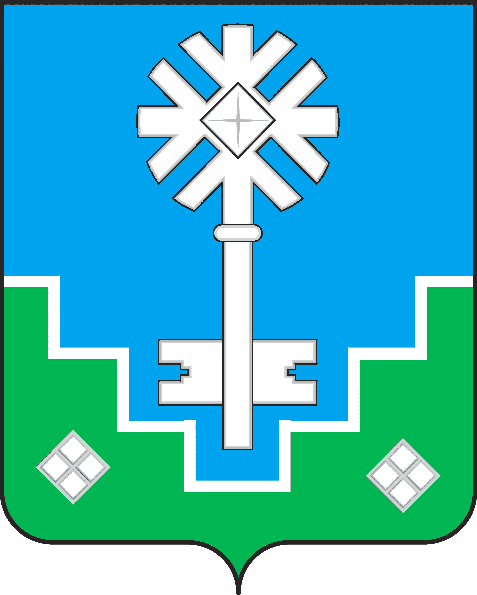 МИИРИНЭЙ ОРОЙУОНУН«Мииринэй куорат»МУНИЦИПАЛЬНАЙ ТЭРИЛЛИИ ДЬАhАЛТАТАУУРААХ